Article 8:La mise en poule se fera 10 minutes avant le début de chaque tableau.Le  tirage au sort public de mise en tableau se fera à la table du juge arbitre à la fin des poules de chaque tableau avec respect des assiettesArticle 9:Une tenue correcte et sportive sera de rigueur. Il est rappelé qu’il est interdit de fumer dans le gymnase, d’utiliser la colle dans une enceinte autre que celle désignée à cet effet.Article 10:Les organisateurs déclinent toutes responsabilités en cas de perte, de vol ou d’accident pouvant intervenir lors du tournoi.Article 11:Le tournoi ne sera pas interrompu. Un buffet et une buvette seront à la disposition de tous (boissons chaudes et froides, pâtisseries et sandwiches).Article 12:Le matériel utilisé par les participants devra être homologué par la FFTT. La compétition s’effectuera avec des balles blanches plastiques fournies par l’organisateur.Article 13: Le fait de s’engager implique à chaque participant l’acceptation pure et simple du présent règlement.Article 14:  L’organisation se réserve le droit d’annuler le tournoi, de supprimer un tableau ou de modifier la dotation en cas d’inscriptions insuffisantes dans un tableau ou de conditions météo ne permettant pas la circulation routière.Article 15 : Tableau des récompenses en EurosTous les prix dans le tableau ci-dessous seront par espèces .Les 7 et 8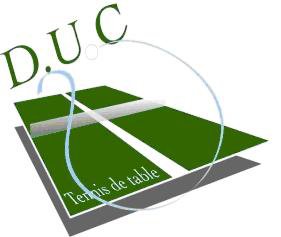 Janvier 2023(Maison des sports 20 Bis, Avenue Gambetta 76200 DIEPPE)12ème Tournoi National de Tennis de Table3600€ de dotations(En espèces) Inscription possible sur notre site https://www.dieppeuctt.fr/tournoi-2023/REGLEMENT :Article 1:La section tennis de table du Dieppe U.C. organise les 7 et 8  janvier 2023 son 12ème tournoi national à la maison des sports de Dieppe. Ce tournoi se déroulera sur 36 tables. Le pointage des joueurs s’effectuera 30 minutes avant chaque tableau.Le forfait du joueur sera prononcé 5 min après le premier appel.Article 2:Ce tournoi (Homologation FFTT N° 1451/2022B) est ouvert aux licenciés traditionnels de la FFTT, licencié au plus tard le 6 janvier 2023. Si le joueur n’est pas licencié à cette date, il sera désinscrit.La présentation de la licence et d’une pièce d’identité (avec photo) sera obligatoire lors du pointage.En raison du Coronavirus, l’organisateur suivra les recommandations sanitaires du gouvernement et de la FFTT Le nombre de points retenus pour les inscriptions est celui inscrit sur la licence de la 2ème phase 2022/2023 (communiqué par la FFTT fin décembre).Article 3:Cette épreuve comporte les tableaux suivants :Le Samedi 8 JanvierLe nombre d’inscrits par tableau peut être dépassé à condition que le nombre d’inscrits total pour les tableaux:A+D+E soit au maximum de 216 inscritsB+C+F soit au maximum de 216 inscritsLe Dimanche 9 JanvierIl n’est pas possible de s’engager en même temps dans les tableaux I et MLe nombre d’inscrits par tableau peut être dépassé à condition que le nombre d’inscrits total pour les tableaux:G+H+J+K soit au maximum de 288 inscritsTous les tableaux se dérouleront par poules de 3 joueurs. Les deux premiers seront qualifiés pour le tableau final à élimination directe.Les tableaux sont ouverts aux féminines et aux masculins excepté le tableau M qui est réservé aux féminines.Article 4:Les engagements accompagnés des droits de participation (chèque à l’ordre de Dieppe UC TT) doivent impérativement parvenir au plus tard le Vendredi 6 janvier 2023 avant 18h00 auprès de :- Mr Gérard LESEUR / immeuble Raoul Dufy  Apt 36 / 1, rue Nicolas Lémery 76370 Neuville les DieppeTel.: 02 35 82 99 06 / Port : 06 21 34 94 47 / E-Mail : leseurcajot@orange.fr- Mr Pascal CAVECIN / 1750, route de la mer 76119 Ste marguerite / mer    Tel : 02 35 83 85 13 / Port : 06 22 25 93 59 /  E-Mail : cavecin.pascal@hotmail.frArticle 5:Toutes les parties se dérouleront au meilleur des 5 manches, excepté la finale du tableau L qui se jouera au meilleur des 7 manches. Article 6:Un participant ne pourra pas s’inscrire dans plus de 3 tableaux le samedi et 3 le dimanche.Un joueur absent lors de son premier tableau sera automatiquement désinscrit de ses autres tableaux s’il ne prévient pas les organisateurs de son retard.Un joueur absent le samedi et n’ayant pas prévenu les organisateurs sera désinscrit pour les tableaux du dimanche.En cas de forfait non excusé ou d’absence non excusée, la Commission sportive fédérale appliquera l’article IV.202 des Règlements administratifs sur votre première partie non jouée et vous perdrez les points classement que vous auriez dû perdre si vous aviez participé et perdu cette partie. » Article 7:Le juge arbitre de ce tournoi sera Mr LEVEE Patrick (JA3) assisté de Mr Pascal CAVECIN (JA3). Leurs décisions seront sans appel en cas de litiges ou de réclamations. Ce tournoi étant réalisé sous l’égide de la FFTT, il sera fait la stricte application des règlements de cette dernière. Tout point non prévu par le présent règlement sera tranché par le juge arbitre, en accord avec les organisateurs.VainqueurFinaliste½ Finaliste¼ FinalisteSérie A3015XXSérie B402010XSérie C502510XSérie D603015XSérie E703515XSérie F804020XSérie G804020XSérie H100502510Série I120603015Série J150754015Série K2501005020Série L50025015040Série M804020XTableauxTableauxCaractéristiquesHeure débutDroits inscriptionsJoueursA<   800de 500 à 799  pts10 h 308 €72B< 1000de 500 à 999  pts13 h 008 €72C< 1200de 500 à 1199 pts14 h 30 8 €72D< 1400de 800 à 1399 pts10 h 308 €72E< 1600de1000 à1599 pts11 h 308 €72F< 1800de1200 à1799 pts13 h 008 €72TableauxTableauxCaractéristiquesHeure débutDroits inscriptionsJoueursG< 1300de 500 à 1299 pts09 h 309 €72H< 1500de 500 à 1499 pts08 h 309 €72I< 1700de 500 à 1699 pts12 h 15 9 €72JNon Num.De 1300 à non numéroté09 h 309 €72K  N°500de1500 à N° 50011 h 009 €72LOpenToutes catégories13 h 309 €72MDamesFéminines12 h 159 €24